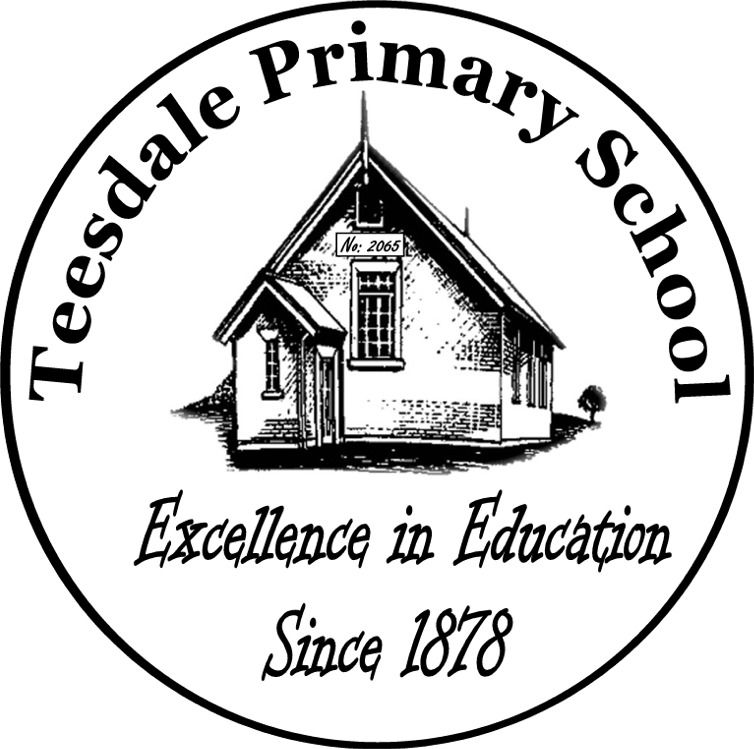 Zucchini PizzaMakes30  tastes in the classroomFrom thegarden:EquipmentIngredients   Measuring cups and spoonsPastry brush Vegetable peelerFlat baking trayZesterPaper towelBasic pizza dough85 grams parmesan cheese340 grams ricotta cheese285 gram mozzarella cheese4 teaspoons fresh thyme1 lemon, zestedSea saltZucchini, peeled into ribbonsGarlic oilWhat to doPre heat oven to 240 degrees.Peel zucchini into ribbons. Sprinkle with salt and set aside for 5 minutes. Blot zucchini dry with paper towel.Using a pastry brush gently paint base with 2/3 of garlic oil.Using the following order begin to top your pizza 1 mozzarella cheese, 2 zucchini ribbons, 3 parmesan cheese, 4 spoonful’s of ricotta cheese, 5 sprinkle of thyme ,6 zest of lemon .Lastly drizzle with a little more garlic oilBake for 20 minutesSprinkle with sea salt and serve.